  臺北市立美術館新聞稿第58屆威尼斯國際美術雙年展台灣館「3x3x6」即將開幕5月11日舉辦公共活動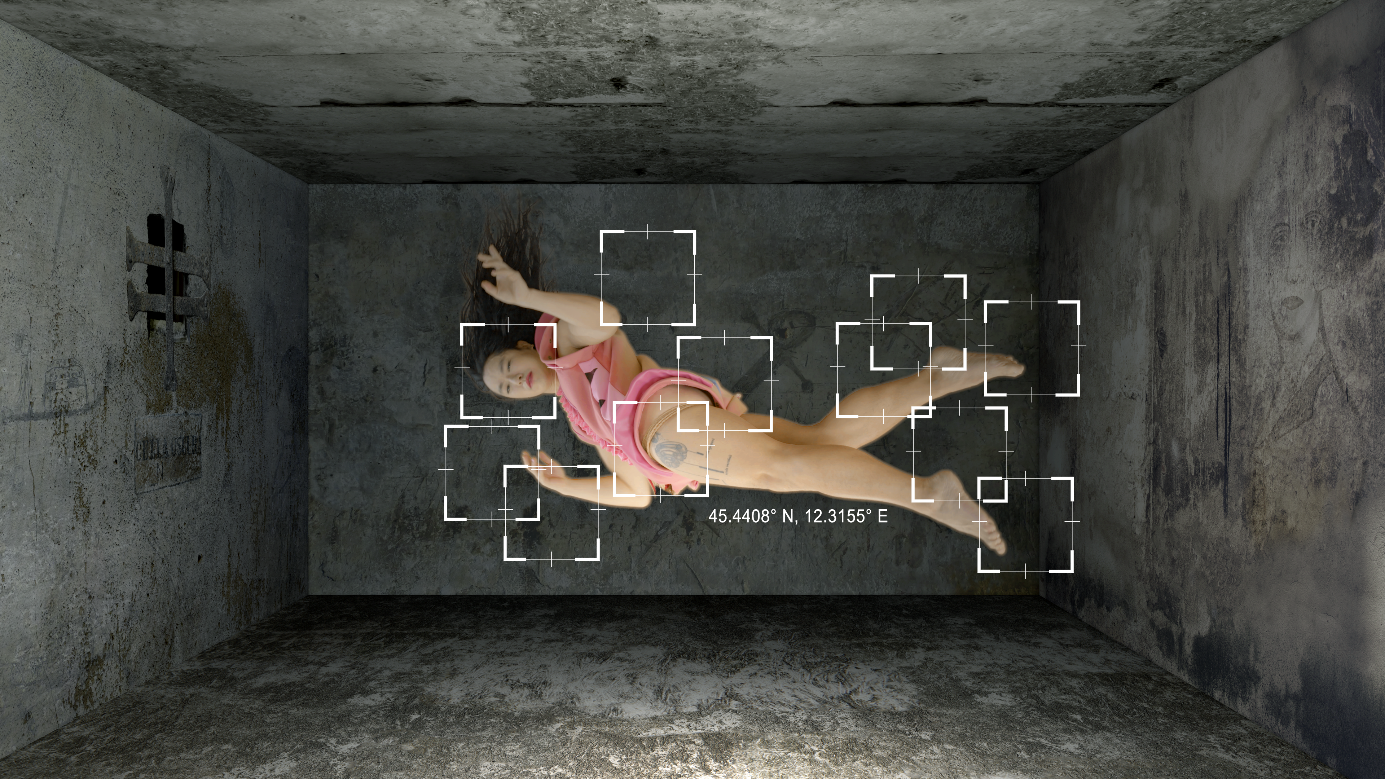 Still from CASANOVA X, 4K video, 10’00’’, from the film series for the installation 3x3x6© Shu Lea Cheang. Courtesy of the artist and Taiwan in Venice 2019參觀資訊展出時間：2019年5月11日至11月24日，每週二至週日上午10時至下午6時（5月13日、9月2日、11月18日特別開放）展覽地點：義大利威尼斯普里奇歐尼宮邸（Palazzo delle Prigioni, Venice, Italy）作品計畫：3x3x6.com公共活動電子規訓之失能：性別與性異議者討論會活動時間：2019年5月11日下午4時至7時活動地點：義大利威尼斯聖塞沃羅精神病學博物館（Psychiatric Hospital Museum of San Servolo, Venice, Italy）由臺北市立美術館主辦之第58屆威尼斯國際美術雙年展台灣館「3x3x6」，即將於義大利威尼斯普里奇歐尼宮邸（Palazzo delle Prigioni）舉辦，展覽同名新作《3x3x6》為鄭淑麗依循其三十餘年創作脈絡醞釀而出，由長年與藝術家合作之策展人保羅．普雷西亞多（Paul B. Preciado）策劃。展出時間為2019年5月11日至11月24日，每週二至週日上午10時至下午6時（5月13日、9月2日、11月18日特別開放）。自開幕至8月27日止，藝術行政人才培育計畫之現場導覽員將進行每日兩次的特別導覽。1990年代，網際網路開放公眾使用後不久，藝術家鄭淑麗已嘗試開啟超越其數位傳遞技術本質的另一種想像，以結合電腦程式、影像互動的裝置，連結虛擬網路和實際空間，開啟一系列創作、表演與行動計畫；作品《布蘭登》（BRANDON，1998-1999年）更成為首件由紐約古根漢美術館委託製作及納入館藏的網路藝術作品。身為全球當代網路藝術的先行者，其作品探索晚期資本主義及全球化時代下科技與身體政治之間變動的關係，藉由影像、藝術裝置、互動介面與現場展演，反映影像及虛構敘事之力量，試圖翻轉社會性別、性取向，以及種族的慣行常規。本次鄭淑麗追探台灣館普里奇歐尼宮（Palazzo delle Prigioni）於十六世紀作為監獄的歷史脈絡，進行全新創作計畫。作品名稱《3x3x6》來自常見於監獄體系的標準建築結構：被六個攝影機不斷監看下的九平方米拘禁空間，指涉由實體空間及監看機制共構而成的監禁維度。以十位歷史上及當代由於性別、性取向或種族因素而遭受監禁的個體為靈感，《3x3x6》探詢不同時代下視覺及法治霸權建構、及合理化關於性與性別成規的方式；更進一步，探討在各式應用於監管控制的科技漸趨嚴密完備的現下，所形成非實體囚禁卻更顯全面籠罩的監禁型態。 《3x3x6》展覽專輯邀請策展人普雷西亞多、馬修‧富勒(Matthew Fuller)、迪恩‧斯佩德(Dean Spade)以及王桂桂(Jackie Wang)撰寫本作品評論專文。於5月11日，鄭淑麗與普雷西亞多將主持公共活動「電子規訓之失能：性別與性異議者討論會」。本活動將於1970年代以前，專供精神疾病治療與隔離的聖塞沃羅精神病院所轉化的博物館舉行，邀請評論家、學者、作家包含富勒、傑克‧海勃思坦(Jack Halberstam)與本次系列短片中飾演卡薩諾瓦 X、薩德 X、傅柯 X以及D X的演員，以行為展演促成父權及殖民政權下的異議者相遇。活動無名額限制、歡迎自由入場，詳情請見台灣館官網：www.taiwaninvenice.org。###Press Imageshttps://reurl.cc/GGAgG#3x3x6	#ShuleaCheang	#PaulBPreciado	#TaiwaninVenice#TaipeiFineArtsMuseum	#BiennaleArte2019	#MayYouLiveinInterestingTimes【附件一】公共活動簡介2019年威尼斯雙年展台灣館《3x3x6》 公共活動電子規訓之失能：性別與性異議者討論會2019年5月11日下午4時至7時義大利威尼斯聖塞沃羅精神病學博物館（Psychiatric Hospital Museum of San Servolo, Venice, Italy）本公共活動旨在開啟關於本次展出的延伸討論，促進國際藝術家、藝評人與觀展受眾之間的對話，並賦予鄭淑麗作品《3x3x6》論述與演示之脈絡。本活動將於一充滿歷史感的地點舉行，亦即聖塞沃羅島之精神病醫院博物館。聖塞沃羅島距離聖馬可廣場僅10分鐘船程，自島上可眺望普里奇歐尼宮，從19世紀初以降至1970年代「巴薩里亞法」（Basaglia Law，1978年頒布的極具指標性之義大利精神醫療改革法令）頒行為止，島上醫院專供治療與隔離「精神疾病」患者。在那個年代，被納入該範疇內的對象甚為廣泛，包含因性別、性取向與階級因素被社會排除在外者，諸如「在城裡遊蕩、令人作嘔的窮人」、「難管束的女人」、「歇斯底里者」、「異常者」都名列其中。作為一所具囚禁性取向與性別歧異者歷史的規訓機構（disciplinary institution），聖塞沃羅提供了「回望」普里奇歐尼宮其建築與歷史之絕佳視點。同時，於此亦能省思監禁建築體透過數位科技的監控和通訊，所產生擴張、增殖以及微型化的當代形變。本活動以酷兒討論會之姿形現，介於虛構敘事與歷史之際、批判性理論和微型政治烏托邦之間，不只邀請當代評論人與藝術家參與，並重現一些啟發《3x3x6》的歷史人物、當代人士以及法律訴訟案件（包括薩德、卡薩諾瓦和傅柯）。藉由促成上述人事物於此不期而遇，意圖打破不只是演出與行動之間、批判理論與藝術之間的界線，更欲突破對監獄建築體的批判和開創自由的科技發明之間存在的侷限。參與者  (依出場順序)魏道揚（Enrico Wey）飾演卡薩諾瓦X，表演者保羅．普雷西亞多（Paul B. Preciado），策展人菲利斯．馬希鐸（Félix Maritaud）飾演傅柯X，表演者唐鳳，詩人╱臺灣數位政委馬修．富勒（Matthew Fuller），媒體論述家鄭淑麗，藝術家莉茲．羅森菲爾德（Liz Rosenfeld）飾演薩德X，表演者傑克．海勃思坦（Jack Halberstam），文化及性別論述家喀列布．布魯克斯（Khaleb Brooks）飾演D X，表演者艾莉亞．聶格蘿（Aérea Negrot）飾演B X，表演者╱音樂家【附件二】藝術家、策展人及主辦單位簡介鄭淑麗鄭淑麗是藝術家暨電影導演，使用各種藝術媒材和電影格式創作，包括裝置藝術、表演、網路藝術、公共藝術、影像裝置、劇情片和行動網路劇等。她的藝術追求一種穿越社會、地理、政治與經濟結構疆界的想像與慾望，重新定義性別、角色、機制等。身為網路藝術先驅，她創作的《布蘭登》(BRANDON，1998-1999)為首件由美國紐約古根漢美術館委託製作及納入館藏的網路藝術作品。從上世紀90年代活躍於網路空間進行創作，鄭淑麗現則退居到「後網路崩毀」（post-netcrash）情境中、人體內「生物網」(BioNet)地帶，在當前系列作品中呈現了病毒愛與生物駭（viral love biohack），如《UKI》(2009 至今) 以及《UNBORN0x9》 (2019). (http://mauvaiscontact.info)
保羅‧普雷西亞多保羅‧普雷西亞多(Paul B. Preciado) 身兼作家、哲學家與策展人，是性別與性政治研究的思想領袖之一。他於紐約的社會研究新學院獲得哲學和性別理論碩士學位，同時也是榮譽畢業生和傅爾布萊特學人，並於普林斯頓大學取得哲學與建築理論博士學位。他自2014年到2017年擔任第14屆文件展（卡塞爾/雅典）的公共活動策展人。其著作包括《反性宣言》、《神農毒癮：性、藥物與生命政治》及《色情烏托邦》，並以後者於法國獲頒薩德獎(Sade Prize)，新書為《天王星公寓》。他目前是巴黎龐畢度中心的駐館研究學者。 臺北市立美術館臺北市立美術館創立於1983 年，為臺灣第一座，亦為亞洲歷史最悠久的現當代美術館之一。三十五年的發展歷程，北美館不僅促進了臺灣近現代藝術的活絡，也持續與國際當代藝術的脈動同步。自1998 年開始舉辦台北雙年展，為亞洲地區歷史最悠久的雙年展之一；並於1995 年始主辦威尼斯藝術雙年展台灣館。近年來由於臺灣藝術家、藝術機構於全球藝術社群的平台參與度提升，產生更趨細密而複雜的連結網絡，本屆提名委員進而對「代表」台灣館之藝術家推薦有更多全球趨勢性的著墨。發稿單位：行銷推廣組發稿單位：行銷推廣組官方網頁：http://www.tfam.museum/發稿日期：2019.4.24發稿日期：2019.4.24FB粉絲專頁：臺北市立美術館Taipei Fine Arts Museum新聞聯絡人：臺北市立美術館                          Sutton PR                                                         宋郁玫 yumei@tfam.gov.tw，02-2595-7656分機107高子衿 tckao@tfam.gov.tw，02-2595-7656分機110李于一 nana@suttonpr.com宋郁玫 yumei@tfam.gov.tw，02-2595-7656分機107高子衿 tckao@tfam.gov.tw，02-2595-7656分機110李于一 nana@suttonpr.com